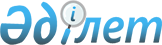 О внесении дополнения в Указ Президента Республики Казахстан от 19 октября 1995 г. N 2542
					
			Утративший силу
			
			
		
					Указ Президента Республики Казахстан от 6 ноября 1997 г. N 3741. Утратил силу - Указом Президента РК от 9 января 2006 года N 1696 (U061696)(вводится в действие со дня подписания)
     В соответствии с подпунктом 3) статьи 44 Конституции Республики

Казахстан постановляю:

     1. Внести в Указ Президента Республики Казахстан от 19 октября

1995 г. N 2542 "О структуре Правительства Республики Казахстан"

(САПП Республики Казахстан, 1995 г., N 33, ст. 410) следующее

дополнение:

     пункт 1 после слов "Заместители Премьер-Министра Республики

Казахстан" дополнить абзацем следующего содержания:

     "Руководитель Канцелярии Премьер-Министра Республики Казахстан".

     2. Настоящий Указ вступает в силу со дня подписания.

     Президент

Республики Казахстан

					© 2012. РГП на ПХВ «Институт законодательства и правовой информации Республики Казахстан» Министерства юстиции Республики Казахстан
				